Publicado en Madrid el 08/11/2018 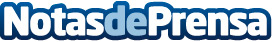 Según la Unión de Cerrajeros de Seguridad, el 80% de las cerraduras están desfasadasAtendiendo a los datos del último informe publicado por la Unión de Cerrajeros de Seguridad, UCES, más del 80% de las cerraduras de los hogares españoles se encuentran desfasadas, lo que provoca los 120mil robos  que se registran en EspañaDatos de contacto:CERRAJEROS ADMIFIN S. L.91 477 38 45Nota de prensa publicada en: https://www.notasdeprensa.es/segun-la-union-de-cerrajeros-de-seguridad-el_1 Categorias: Nacional Bricolaje Inmobiliaria Sociedad Madrid http://www.notasdeprensa.es